Ich sorge für Ruhe und Aufmerksamkeit! 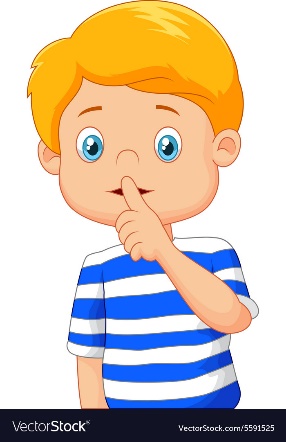 Ich stelle mein Thema vor!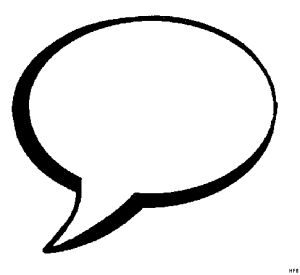 Ich spreche laut und deutlich!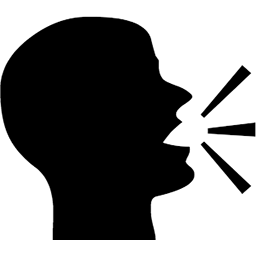 Ich schaue in das Publikum!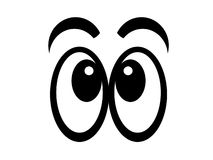 